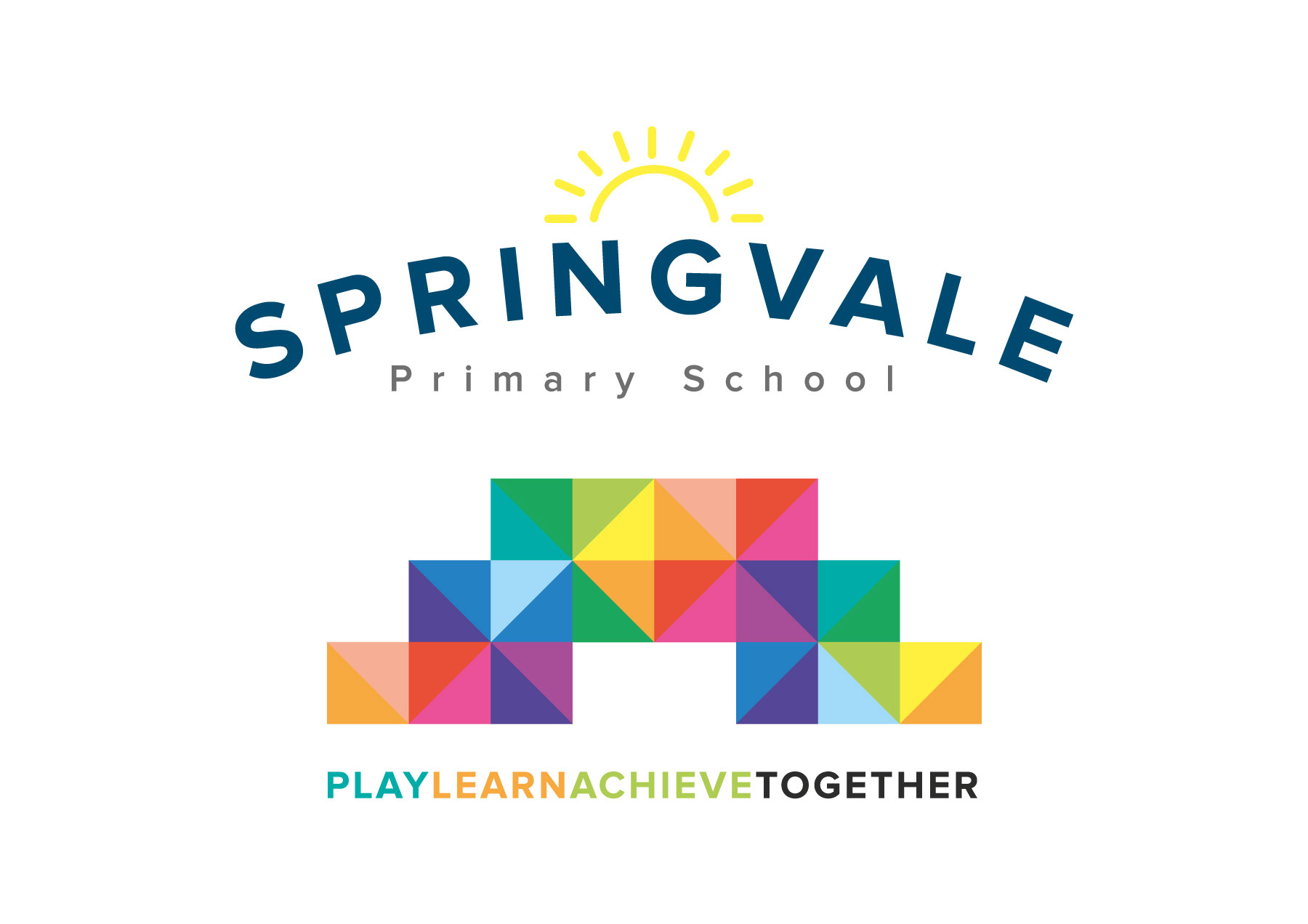 Sports Day   						Monday 23rd May 2018Dear families,The forecast for Friday is for rain at some point in the day, probably between 11 and 2pm, despite the glorious weather for every day for the last few weeks! After much consideration I feel that we should go ahead and try to make the day a great success and tweak if necessary along the way. We are suggesting the following plan:-Whilst the weather is good, the planned events will go ahead as normal.-If we have showers we will try to work through the races whilst ensuring children are reminded of safety during events- e.g. running around bends on the track.-If the weather becomes very poor at lunch we will move indoors-If the field becomes unsafe for races, etc, then we will postpone and make announcements at the timeIn the event of a postponement before the competitive races have finished (for any or all classes) we will try again on our reserve date (Friday 8th June).In the event of a postponement after the competitive races (e.g. lunch or after) then we will not rearrange the 'fun activities' that feature across the afternoon.If the event is cancelled at a point during the day we will announce it and text all parents too. Parents will be given the option to:1. Keep their child in school- activities will run throughout the day until 3.15pm when children should be collected as normal (children left in school who were having a picnic will need some food to be left with them)2. Take your child home from the event- regardless of the time of cancellation, this will not affect your child's attendanceOther points to note: please do not use the school office once sports day has started- all questions or queries can come through the staff on the field or Mr McClureplease do not bring any sesame seeds, nuts or nut products into school on sports dayplease avoid sharing food with other children due to allergies.photographs can be taken during the event but please ensure that they are focussed on your own child(ren) and, as other children may be in the background, please do not share images on social media, etc. I hope this is all clear and deemed totally unnecessary on Friday as the sun beats down on us all!If you have any questions please do not hesitate to contact me,Kind Regards, Mr L McClure, Headteacher